FORMULIEREN						1e jaars360 GRADEN FEEDBACK BEROEPSHOUDING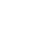 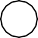 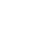 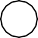 Deel 1, versie 2016.01 © Netwerk ZON  2016FORMULIEREN | 360 GRADEN FEEDBACK BEROEPSHOUDINGMet toestemming overgenomen van Stichting Consortium BeroepsonderwijsDeel 1, versie 2016.01 © Netwerk ZON  2016StudentIngevuld doorFunctieDatumSAMENWERKENCompententies: aandacht en begrip tonen | samenwerken en overleggenSAMENWERKENCompententies: aandacht en begrip tonen | samenwerken en overleggenSAMENWERKENCompententies: aandacht en begrip tonen | samenwerken en overleggenSAMENWERKENCompententies: aandacht en begrip tonen | samenwerken en overleggenSAMENWERKENCompententies: aandacht en begrip tonen | samenwerken en overleggenSAMENWERKENCompententies: aandacht en begrip tonen | samenwerken en overleggenSAMENWERKENCompententies: aandacht en begrip tonen | samenwerken en overleggenSAMENWERKENCompententies: aandacht en begrip tonen | samenwerken en overleggenGOEDVOLDOENDEVOLDOENDEMATIGONVOLDOENDEJe luistert goed naar wat anderen te zeggen hebbenJe luistert goed naar wat anderen te zeggen hebbenJe luistert goed naar wat anderen te zeggen hebbenJe luistert goed naar wat anderen te zeggen hebbenJe schat in wat je wel en niet kunt zeggenJe schat in wat je wel en niet kunt zeggenJe schat in wat je wel en niet kunt zeggenJe schat in wat je wel en niet kunt zeggenJe overlegt tijdig en regelmatig met docenten, medestudenten, begeleiders en anderenJe overlegt tijdig en regelmatig met docenten, medestudenten, begeleiders en anderenJe overlegt tijdig en regelmatig met docenten, medestudenten, begeleiders en anderenJe overlegt tijdig en regelmatig met docenten, medestudenten, begeleiders en anderenJe deelt kennis en expertise met anderenJe deelt kennis en expertise met anderenJe deelt kennis en expertise met anderenJe deelt kennis en expertise met anderenJe onderhoudt contacten op school effectief en  functioneelJe onderhoudt contacten op school effectief en  functioneelJe onderhoudt contacten op school effectief en  functioneelJe onderhoudt contacten op school effectief en  functioneelJe neemt uit jezelf taken op je bij drukte en uitval van medestudentenJe neemt uit jezelf taken op je bij drukte en uitval van medestudentenJe neemt uit jezelf taken op je bij drukte en uitval van medestudentenJe neemt uit jezelf taken op je bij drukte en uitval van medestudentenOpmerkingen …………………………………………………………………………………………..Opmerkingen …………………………………………………………………………………………..Opmerkingen …………………………………………………………………………………………..Opmerkingen …………………………………………………………………………………………..VERANTWOORDELIJK   HANDELENCompetenties: beslissen en activiteiten initiëren | materialen en middelen inzetten instructies en procedures opvolgenVERANTWOORDELIJK   HANDELENCompetenties: beslissen en activiteiten initiëren | materialen en middelen inzetten instructies en procedures opvolgenVERANTWOORDELIJK   HANDELENCompetenties: beslissen en activiteiten initiëren | materialen en middelen inzetten instructies en procedures opvolgenVERANTWOORDELIJK   HANDELENCompetenties: beslissen en activiteiten initiëren | materialen en middelen inzetten instructies en procedures opvolgenJe komt afspraken na en volgt procedures en schoolregels opJe komt afspraken na en volgt procedures en schoolregels opJe komt afspraken na en volgt procedures en schoolregels opJe komt afspraken na en volgt procedures en schoolregels opJe gebruikt middelen en materialen zorgvuldig en duurzaamJe gebruikt middelen en materialen zorgvuldig en duurzaamJe gebruikt middelen en materialen zorgvuldig en duurzaamJe gebruikt middelen en materialen zorgvuldig en duurzaamJe bent aanspreekbaar op je gedrag en de taken die je uitvoertJe bent aanspreekbaar op je gedrag en de taken die je uitvoertJe bent aanspreekbaar op je gedrag en de taken die je uitvoertJe bent aanspreekbaar op je gedrag en de taken die je uitvoertJe werkt zelfstandig en methodischJe werkt zelfstandig en methodischJe werkt zelfstandig en methodischJe werkt zelfstandig en methodischJe schat risico’s tijdig in en handelt ernaarJe schat risico’s tijdig in en handelt ernaarJe schat risico’s tijdig in en handelt ernaarJe schat risico’s tijdig in en handelt ernaarJe blijft gericht op je werk in stresssituatiesJe blijft gericht op je werk in stresssituatiesJe blijft gericht op je werk in stresssituatiesJe blijft gericht op je werk in stresssituatiesHeeft een actieve houding tijdens de lessenHeeft een actieve houding tijdens de lessenHeeft een actieve houding tijdens de lessenHeeft een actieve houding tijdens de lessenJe draagt zorg voor een passende uiterlijk/voorkomenJe draagt zorg voor een passende uiterlijk/voorkomenJe draagt zorg voor een passende uiterlijk/voorkomenJe draagt zorg voor een passende uiterlijk/voorkomenOpmerkingen …………………………………………………………………………………………..Opmerkingen …………………………………………………………………………………………..Opmerkingen …………………………………………………………………………………………..Opmerkingen …………………………………………………………………………………………..ASSERTIEF  REAGERENCompetenties: beslissen en activiteiten initiëren | overtuigen en beïnvloedenASSERTIEF  REAGERENCompetenties: beslissen en activiteiten initiëren | overtuigen en beïnvloedenGOEDVOLDOENDEMATIGONVOLDOENDEJe begint uit jezelf een gesprek en stelt vragen als zaken je niet duidelijk zijnJe geeft je eigen grenzen duidelijk aanJe bent proactief bij dilemma’s op school Je komt op voor je eigen belangen en houdt rekening met de belangen van anderenJe schat bij meningsverschillen de onderhandelingsruimte goed in om tot acceptabele oplossingen te komenOpmerkingen …………………………………………………………………………………                                                                                 ……………..…………………………………………………………………………………………..Opmerkingen …………………………………………………………………………………………..REFLECTEREN OP EIGEN HANDELENCompetenties: onderzoeken | lerenJe gebruikt reflectiemethoden om te lerenJe verantwoordt je eigen handelenJe overziet de gevolgen van je handelen voor jezelf en anderenJe onderzoekt je kwaliteiten en ontwikkelt deze verderJe staat open voor nieuwe informatieJe evalueert je leerproces en trekt daaruit conclusiesOpmerkingen …………………………………………………………………………………………………………………..OMGAAN MET FEEDBACKCompetenties: beslissen en activiteiten initiëren | met druk en tegenslag omgaan gedrevenheid en ambitie tonenJe hanteert de feedbackregels correctJe gebruikt fouten en feedback om van te lerenJe maakt keuzes die passen bij je (leer)ervaringen Je investeert tijd en energie om eigen leerdoelen te ontdekken en te realiserenJe bespreekt gevoelens van onzekerheid met docenten en medestudenten Je toont doorzettingsvermogen wanneer het tegenzitOpmerkingen …………………………………………………………………………………………………………………INVOELEND EN SOCIAAL HANDELENCompetenties: aandacht en begrip tonen | ethisch en integer handelenJe geeft anderen de ruimte om zich te uitenJe respecteert gedachten en gevoelens van anderenJe waardeert verschillen tussen mensenJe toont positieve belangstelling en waardering voor anderenJe draagt bij aan een positieve sfeer op school Opmerkingen ……………………………………………………………………………………………………………………..Opmerkingen